Next Week – Children in NeedThis week is Children in Need. There are 5 wellbeing activities for the children to complete from the 9th - 13th November (it's called five to thrive), They can do one activity a day or 5 in one day. The children will be doing a 5-minute Joe Wicks mood boosting workout each morning.To find these videos, click on one of the ‘Thrive’ activities and scroll to the bottom of the page. You will notice that the ‘Give’ option doesn’t have a video yet. That’s because on Friday we can join Joe Wicks at 9:05am for a workout - he will be coming to the end of his 24-hour workout! He’s also raising money for Children in Need and the children are encouraged to 'cheer' him on! 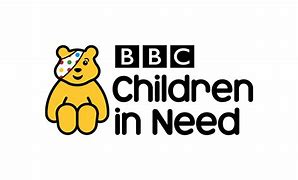 